Supplementary Project Information: Please complete the following supporting information attach more pages as necessary CMAQ Project Application Form Non-MPO Area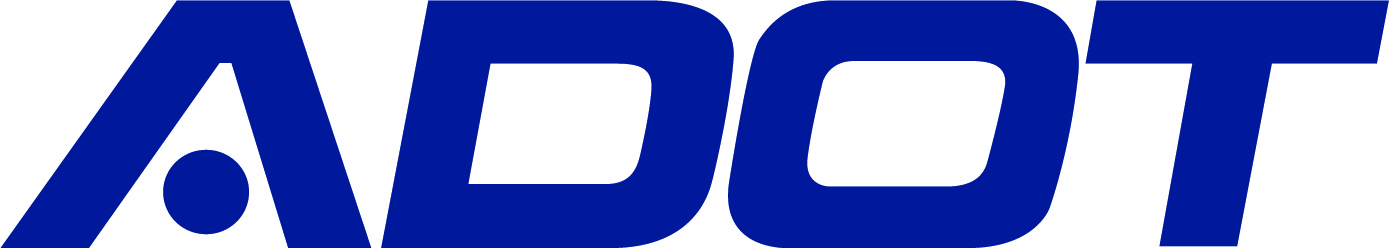 Project Title: CMAQ Project Application Form Non-MPO AreaProject Title:Date:Date:Location:Location:Air Quality Non-Attainment or Maintenance Area Name :Air Quality Non-Attainment or Maintenance Area Name :Air Quality Non-Attainment or Maintenance Area Name :Air Quality Non-Attainment or Maintenance Area Name :Pollutant Type:  PM2.5       PM10       Other  Project Type:   Dust Suppression        Road or Alley Paving      Shoulder Paving and/or Curb & Gutter  Equipment Purchases (Sweeper/Water Truck)        Diesel Retrofit       Bike/Pedestrian       Other  Project Type:   Dust Suppression        Road or Alley Paving      Shoulder Paving and/or Curb & Gutter  Equipment Purchases (Sweeper/Water Truck)        Diesel Retrofit       Bike/Pedestrian       Other  Project Type:   Dust Suppression        Road or Alley Paving      Shoulder Paving and/or Curb & Gutter  Equipment Purchases (Sweeper/Water Truck)        Diesel Retrofit       Bike/Pedestrian       Other  Project Type:   Dust Suppression        Road or Alley Paving      Shoulder Paving and/or Curb & Gutter  Equipment Purchases (Sweeper/Water Truck)        Diesel Retrofit       Bike/Pedestrian       Other  Preliminary Cost Estimate Preliminary Cost Estimate Preliminary Cost Estimate Preliminary Cost Estimate Attach the   Project Initiation FormAttach the   Project Initiation FormAttach the   Project Initiation FormAttach the   Project Initiation FormAttach the   ADOT Cost Estimate ToolAttach the   ADOT Cost Estimate ToolAttach the   ADOT Cost Estimate ToolAttach the   ADOT Cost Estimate ToolRequired Supporting Information ChecklistRequired Supporting Information ChecklistRequired Supporting Information ChecklistRequired Supporting Information Checklist	  Project Description (road/facility name, and type/classification of roadway, as available)
	  Project Area and Regional Maps (verify in nonattainment area)
	  Project Termini (existing/new, phasing, beginning, end, and total length, as available)
	  New Capacity/Equipment/Network 
	  Existing Capacity/Equipment/System/Network
	  Part of Existing Transportation, Capital Improvement, and/or Air Quality Plan (description need for project scoring)
	  Project Schedule (with appropriate milestones)
	  Line Item Budget (hours, rate, total for each staff member or consultant per phase/deliverable unit price, and number of units)
		  Project Description (road/facility name, and type/classification of roadway, as available)
	  Project Area and Regional Maps (verify in nonattainment area)
	  Project Termini (existing/new, phasing, beginning, end, and total length, as available)
	  New Capacity/Equipment/Network 
	  Existing Capacity/Equipment/System/Network
	  Part of Existing Transportation, Capital Improvement, and/or Air Quality Plan (description need for project scoring)
	  Project Schedule (with appropriate milestones)
	  Line Item Budget (hours, rate, total for each staff member or consultant per phase/deliverable unit price, and number of units)
		  Project Description (road/facility name, and type/classification of roadway, as available)
	  Project Area and Regional Maps (verify in nonattainment area)
	  Project Termini (existing/new, phasing, beginning, end, and total length, as available)
	  New Capacity/Equipment/Network 
	  Existing Capacity/Equipment/System/Network
	  Part of Existing Transportation, Capital Improvement, and/or Air Quality Plan (description need for project scoring)
	  Project Schedule (with appropriate milestones)
	  Line Item Budget (hours, rate, total for each staff member or consultant per phase/deliverable unit price, and number of units)
		  Project Description (road/facility name, and type/classification of roadway, as available)
	  Project Area and Regional Maps (verify in nonattainment area)
	  Project Termini (existing/new, phasing, beginning, end, and total length, as available)
	  New Capacity/Equipment/Network 
	  Existing Capacity/Equipment/System/Network
	  Part of Existing Transportation, Capital Improvement, and/or Air Quality Plan (description need for project scoring)
	  Project Schedule (with appropriate milestones)
	  Line Item Budget (hours, rate, total for each staff member or consultant per phase/deliverable unit price, and number of units)
	Check Applicable Air Quality Analysis Spreadsheet IncludedCheck Applicable Air Quality Analysis Spreadsheet IncludedCheck Applicable Air Quality Analysis Spreadsheet IncludedCheck Applicable Air Quality Analysis Spreadsheet Included  Unpaved Road Dust Suppression Sheet    Construction Dust Suppression Calculation Sheet    Baseline Calculation Sheet ( required for sweeping, bike/ped)	   Road Sweeping Calculation Sheet   Bicycle and Pedestrian Calculation Sheet    Paving Roads and Alleys Calculation Sheet  Pave Shoulder and/or Curb & Gutter Calculation Sheet   Diesel Retrofit (http://epa.gov/cleandiesel/verification/verif-list.htm) (other )______________________________________________________________________________________________________________________  Unpaved Road Dust Suppression Sheet    Construction Dust Suppression Calculation Sheet    Baseline Calculation Sheet ( required for sweeping, bike/ped)	   Road Sweeping Calculation Sheet   Bicycle and Pedestrian Calculation Sheet    Paving Roads and Alleys Calculation Sheet  Pave Shoulder and/or Curb & Gutter Calculation Sheet   Diesel Retrofit (http://epa.gov/cleandiesel/verification/verif-list.htm) (other )______________________________________________________________________________________________________________________  Unpaved Road Dust Suppression Sheet    Construction Dust Suppression Calculation Sheet    Baseline Calculation Sheet ( required for sweeping, bike/ped)	   Road Sweeping Calculation Sheet   Bicycle and Pedestrian Calculation Sheet    Paving Roads and Alleys Calculation Sheet  Pave Shoulder and/or Curb & Gutter Calculation Sheet   Diesel Retrofit (http://epa.gov/cleandiesel/verification/verif-list.htm) (other )______________________________________________________________________________________________________________________  Unpaved Road Dust Suppression Sheet    Construction Dust Suppression Calculation Sheet    Baseline Calculation Sheet ( required for sweeping, bike/ped)	   Road Sweeping Calculation Sheet   Bicycle and Pedestrian Calculation Sheet    Paving Roads and Alleys Calculation Sheet  Pave Shoulder and/or Curb & Gutter Calculation Sheet   Diesel Retrofit (http://epa.gov/cleandiesel/verification/verif-list.htm) (other )______________________________________________________________________________________________________________________Individual and Organizational Sponsor Name, Address, Phone/Fax/E-Mail (required)Individual and Organizational Sponsor Name, Address, Phone/Fax/E-Mail (required)Individual and Organizational Sponsor Name, Address, Phone/Fax/E-Mail (required)Individual and Organizational Sponsor Name, Address, Phone/Fax/E-Mail (required)Sponsor Signature (required):Sponsor Signature (required):Sponsor Signature (required):Date:ADOT Contact Signature (required):ADOT Contact Signature (required):ADOT Contact Signature (required):Date:Project Description:Project Area and Regional Maps:Project Termini:New OR Existing Capacity/Equipment /Network:  If this is part of Existing Transportation, Capital Improvement, and/or Air Quality Plan please include listing of document and description of how the project is described in the document.Project Schedule:Line Item Budget:ATTACH EMISSIONS SPREADSHEETS TO THIS APPLICATION FORM